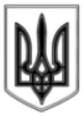 ЛИСИЧАНСЬКА МІСЬКА РАДАВИКОНАВЧИЙ КОМІТЕТР І Ш Е Н Н Я«17» 07.2018 р.							    	  № 314м. ЛисичанськПро виділення коштів на проведення загальноміськихзаходів, присвячених Дню звільнення міста від незаконних збройних формуваньКеруючись рішенням сесії Лисичанської міської ради від 30.11.2017 р. № 39/541 «Програма з підготовки та проведення загальноміських культурно-мистецьких заходів на 2018 рік»,ст. 28 Закону України «Про місцеве самоврядування в Україні», з метою проведення на належному рівні загальноміських заходів, присвячених Дню звільнення міста від незаконних збройних формувань, виконком Лисичанської міської ради ВИРІШИВ:	1. Затвердити кошторис витрат на проведення загальноміських заходів, присвячених Дню звільнення міста від незаконних збройних формувань (Додаток).	2. Фінансовому управлінню міської ради (Сапегина О.В.) профінансувати витрати в сумі 23740 (двадцять три тисячі сімсот сорок) грн. 00 коп. згідно кошторису за рахунок коштів передбачених в міському бюджеті відділу культури Лисичанської міської ради по КПК 1014082.	3. Відділу з питань внутрішньої політики, зв’язку з громадськістю та засобами масової інформації дане рішення оприлюднити на офіційному сайті Лисичанської міської ради.4. Контроль за виконанням даного рішення покласти на заступника міського голови Ганьшина І.І.Міський голова								С.І. ШилінДодаток до рішення виконкомуміської ради № 314від «17» 07. 2018 р.КОШТОРИCвитрат на проведення загальноміських заходів, присвячених Дню звільнення міста від незаконних збройних формуваньЗаступник міського голови						І.І.ГаньшинНачальник відділу культури					Л.В.ТкаченкоВідділ культури Лисичанської міської радиКПК 10140821. Оплата послуг транспорту5000,0 грн.2. Оплата послуг за проживання запрошених військових – визволителів міста2200,0 грн.3. Оплата послуг за організацію харчування запрошених військових – визволителів міста5570,0 грн.4. Оплата послуг по виготовленню вінків1770,0 грн.5. Придбання квітів1200,0 грн.6. Оплата послуг з використання звукопосилюючого обладнання (оренда) 8000,0 грн.ВСЬОГО23740,0 грн.(двадцять три тис. сімсот сорок грн. 00 коп.)(двадцять три тис. сімсот сорок грн. 00 коп.)